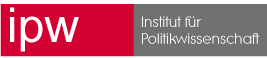 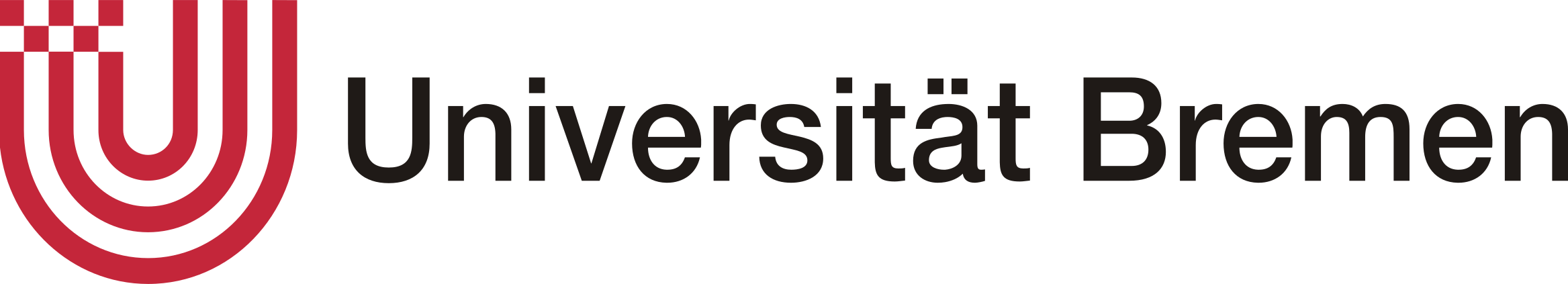 Universität BremenFachbereich SozialwissenschaftenInstitut für PolitikwissenschaftWintersemester 2019/20TitelvonAutor*inHausarbeit/Essay in der Veranstaltung: 
Veranstaltungsname (VAK-Nr.: 08-26-MX-X)bei Dozent*in Studiengang: MA Politikwissenschaft Modul: PW-MX Modultitel / General Studies

Modulverantwortliche*r: Prof. Dr. Name (entfällt bei General Studies)Zu erwerbende Credit Points: X CPGewicht der Prüfungsleistung (Module 4-7):  15% /   70% (Hausarbeit)Eingereicht von: Name		   Matrikel-Nr: 000000AdresseE-Mail: xxx@uni-bremen.de		Ort, DatumBitte füllen Sie die gelb markierten Felder aus, entfernen Sie die Markierungen 
und diesen Hinweis! Die Angabe zum Gewicht der Prüfungsleistung ist nur nötig, wenn es sich um eine Prüfungsleistung im Wahlpflichtbereich handelt.